附件1施 工 报 价 单项目名称：郓城县智慧照明及亮化节能提升工程PPP项目     日    期：施工单位：                           联系人：               联系方式：备注：以上价格含税费付款方式：无预付款+验收款50%+收到第一笔回款45%+质保一年5%工期要求：必须在1月20日前完成施工并亮灯且质量达标。要求提供公司相关资质，包括营业执照、施工资质 以上报价请加盖公章。附件21、以上价格含税费含运费2、付款方式：无预付款+验收款50%+收到第一笔回款45%+质保一年5%3、交期要求：必须在1月10日前完成交货。以上报价请加盖公章。附件3 灯杆灯具选型方案（G220国道）一、灯杆参数1、杆高：12米	2、臂长：1.6米3、壁厚：4mm4、颜色：银灰四号（可以任意调整）5、制作工艺：剪板—压圆—焊接加工—打磨—热镀锌—精打磨—   喷塑—成品6、材质:Q235钢材7、地上法兰盘：400mmX400mmX20mm8、效果图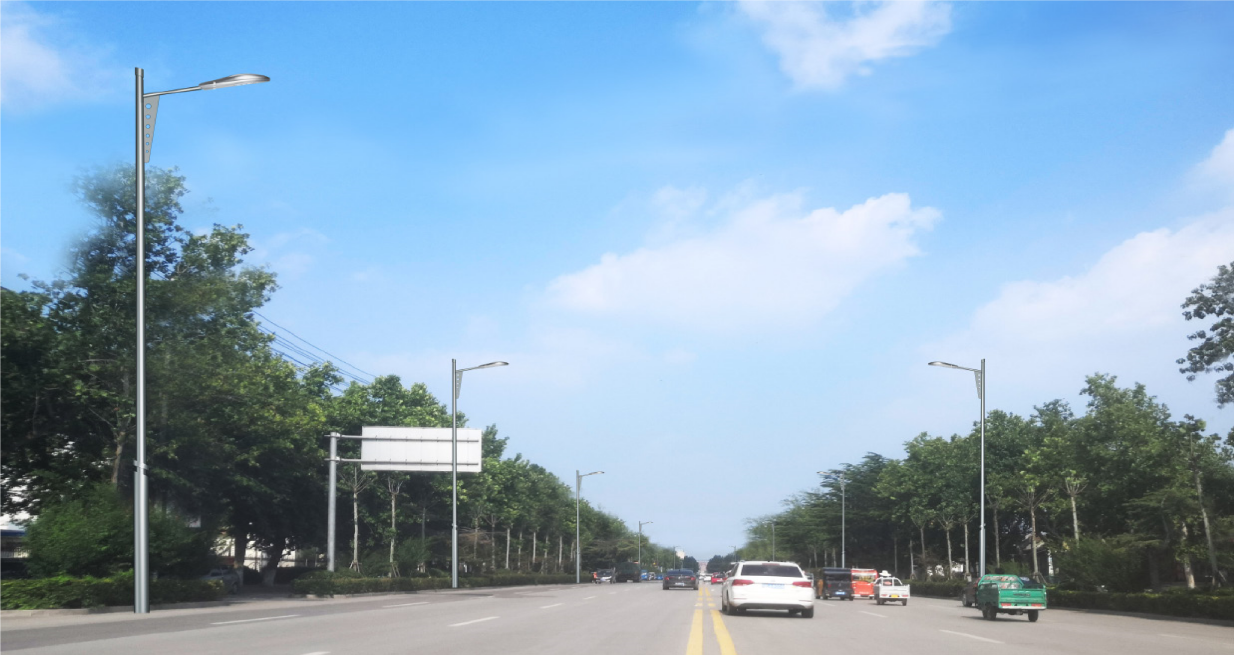 二、灯头（HF宏光）1、功率：180W2、色温：4200K±300K3、显指：704、整灯光效：130lm-140lm5、ip等级：656、安装口径：600mm7、灯具长度:1050mm8、灯具宽度:390mm9、灯具厚度:240mm10、灯具净重：7.5KG7、灯具效果图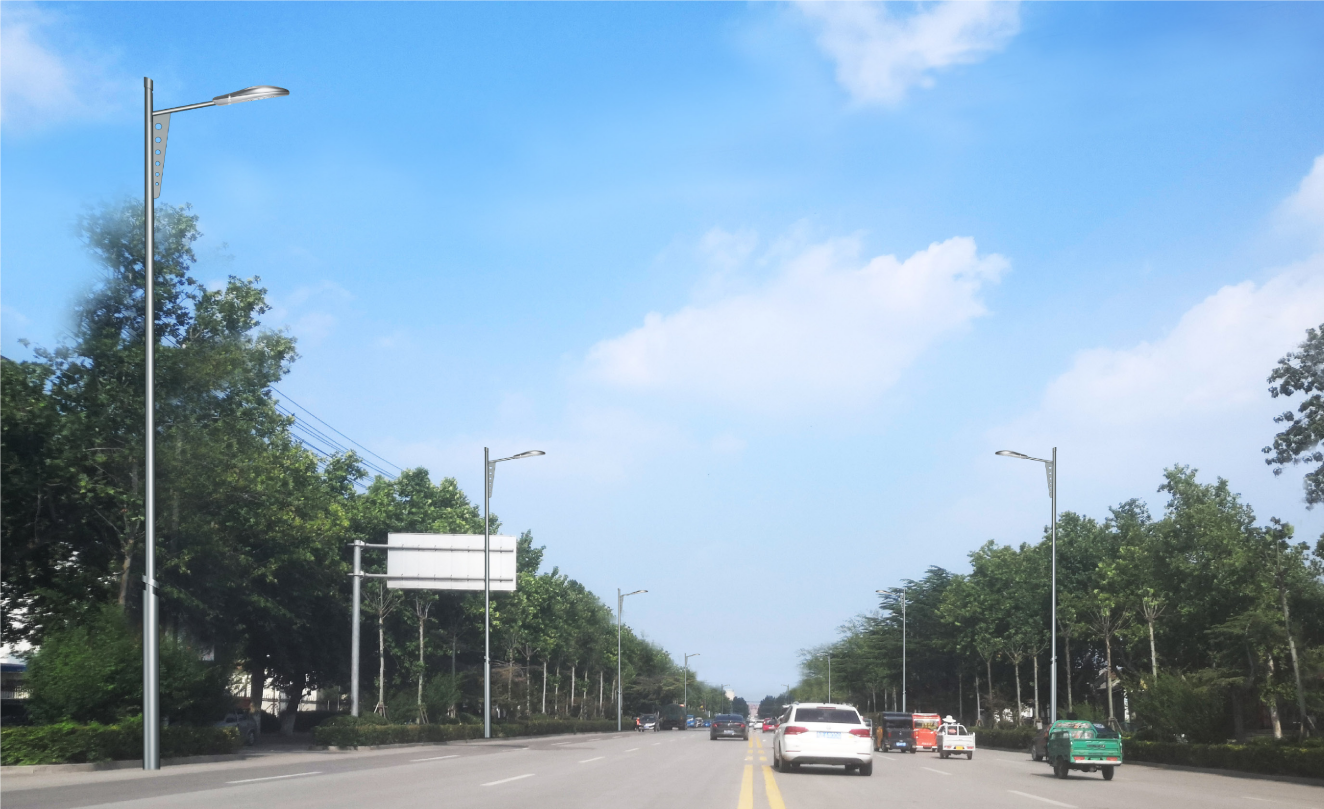 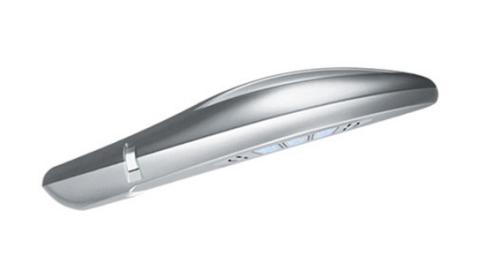 序号施工项规格单位单价1基础（基础笼钢筋使用M24）800*800*1000（含人工、机械、地笼）座2基础（基础笼钢筋使用M24）C20混凝土座3电缆敷设混泥土路面开挖300*700（含恢复)米 4电缆敷设大理石路面开挖300*700（含恢复)米 5电缆敷设步道砖路面开挖300*700（含恢复)米 6电缆敷设绿化路面开挖300*700（含恢复)米 7电缆敷设沥青路面开挖300*700（含恢复)米 8电缆敷设预埋穿线管穿线（含穿线管）米 9电缆敷设接线米 10立杆立杆（含人工、机械）杆11立杆穿上杆线杆12立杆灯具安装（含人工、机械）套13配电箱基础400*600*1000台14变压器安装/台15变压器土建基础/台16检查井600*600*1000座17过路顶管SC80米18接地极-热镀锌角钢50*50*5 L=2500mm米19接地极-热镀锌扁钢 40*40*4米20辅材批21余土清运土方弃置立方米22灯头安装（旧灯拆除）单换灯头套23旧灯杆拆除正常拆除套24旧灯杆拆除破碎拆除（含旧基础拆除）套ps：本路段全长49.8公里及50000米，订间距40米一杆及1250杆ps：本路段全长49.8公里及50000米，订间距40米一杆及1250杆ps：本路段全长49.8公里及50000米，订间距40米一杆及1250杆ps：本路段全长49.8公里及50000米，订间距40米一杆及1250杆ps：本路段全长49.8公里及50000米，订间距40米一杆及1250杆付款方式：无预付+验收款50%+收到第一笔回款45%+质保一年5%付款方式：无预付+验收款50%+收到第一笔回款45%+质保一年5%付款方式：无预付+验收款50%+收到第一笔回款45%+质保一年5%付款方式：无预付+验收款50%+收到第一笔回款45%+质保一年5%付款方式：无预付+验收款50%+收到第一笔回款45%+质保一年5%工期要求：必须在1月20日前完成施工并亮灯工期要求：必须在1月20日前完成施工并亮灯工期要求：必须在1月20日前完成施工并亮灯工期要求：必须在1月20日前完成施工并亮灯工期要求：必须在1月20日前完成施工并亮灯序号产品规格单位单价备注175W路灯整灯光效130lm/w-140lm/w；色温4200K，显指70。防护等级：IP65,灯具口径：60cm套具体可参考附件3，灯具选型方案2125W路灯整灯光效130lm/w-140lm/w；色温4200K，显指70。防护等级：IP65,灯具口径：60cm套具体可参考附件3，灯具选型方案3180W路灯整灯光效130lm/w-140lm/w；色温4200K，显指70。防护等级：IP65,灯具口径：60cm套具体可参考附件3，灯具选型方案4灯杆10m 双臂杆套具体可参考附件3，灯杆选型方案5灯杆10m 单臂杆套具体可参考附件3，灯杆选型方案6灯杆12m 单臂杆套具体可参考附件3，灯杆选型方案7集中控制器三遥厂家配套套以设计为准，可先按常规报价8双灯控制器三遥厂家配套套以设计为准，可先按常规报价9新建箱变50KVA 10/0.4KV套10配电箱户外箱，标准6回路，非标定制套11主进线电缆YJV22-4*25+1*16米12电力电缆YJV22-5*16米13灯具接头线RVV-3*2.5米14控制信号线RVSP-3*2.5米15熔断器RT14-4A米付款方式：无预付+验收款50%+收到第一笔回款45%+质保伍年5%付款方式：无预付+验收款50%+收到第一笔回款45%+质保伍年5%付款方式：无预付+验收款50%+收到第一笔回款45%+质保伍年5%付款方式：无预付+验收款50%+收到第一笔回款45%+质保伍年5%付款方式：无预付+验收款50%+收到第一笔回款45%+质保伍年5%付款方式：无预付+验收款50%+收到第一笔回款45%+质保伍年5%交期要求：必须在1月10日前完成交货交期要求：必须在1月10日前完成交货交期要求：必须在1月10日前完成交货交期要求：必须在1月10日前完成交货交期要求：必须在1月10日前完成交货交期要求：必须在1月10日前完成交货